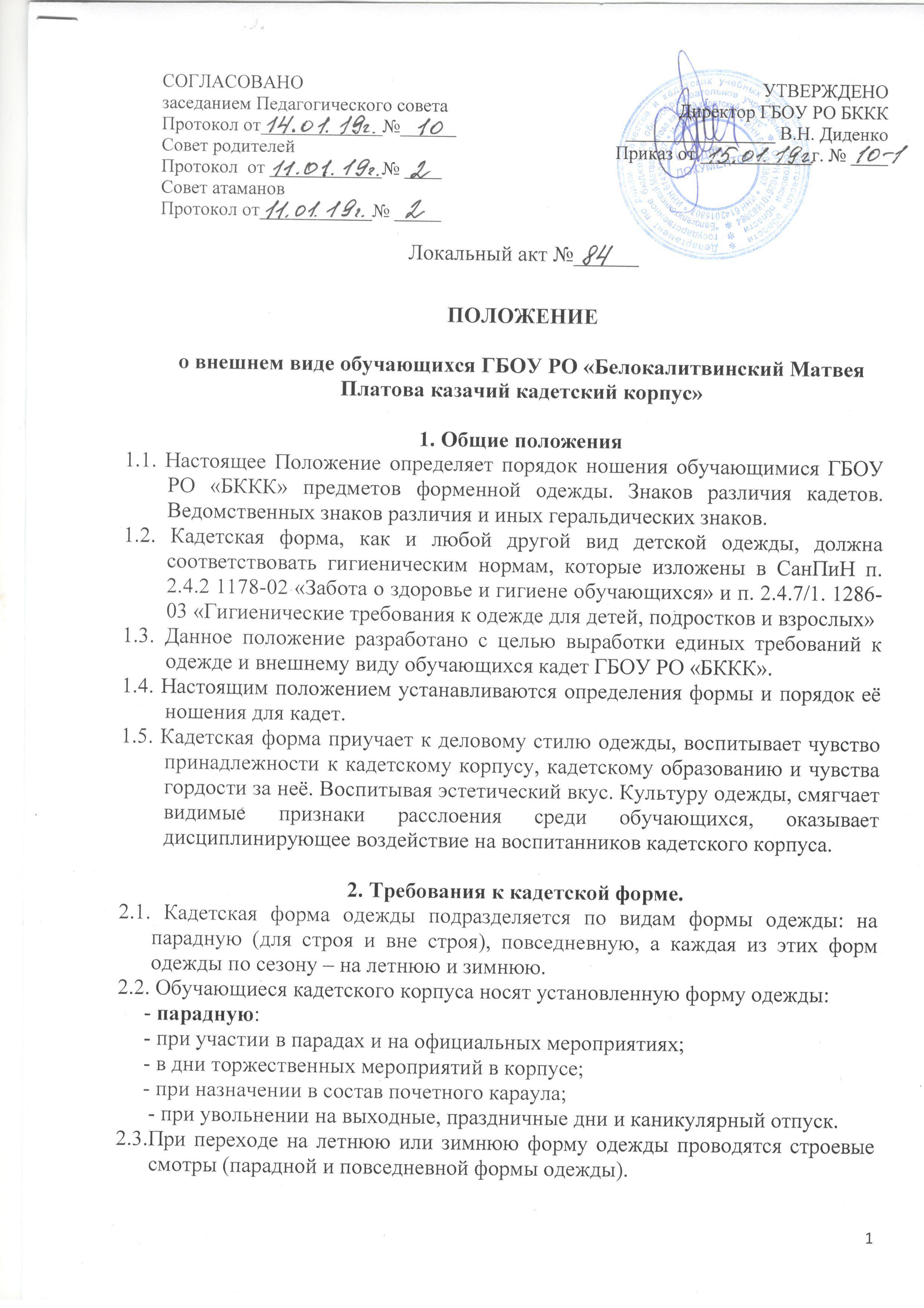 2.4. Порядок ношения формы, установленный данным положением, является обязательным для каждого воспитанника ГБОУ РО «БККК».2.5. Обучающиеся кадетского корпуса носят установленную форму в течение всего времени обучения в учебном заведении.2.6. Парадная форма одежды.Летняя парадная форма одежды:- фуражка синего цвета с красным кантом (мальчики), пилотка синего цвета   с красным кантом (девочки);- китель синего цвета, брюки синего цвета с красными лампасами (мальчики), у девочек (красный кант);- для строя одевается белый ремень;- рубашки белого цвета, черный галстук (мальчики), у девочек галстук-«бабочка» черного (синего) цвета;- туфли или полуботинки черного цвета;- носки черного (синего) цвета;- летняя форма одежды у девочек: пилотка, белая рубашка с коротким рукавом, галстук- «бабочка», жилетка без рукавов синего цвета, синяя юбка, черные женские туфли;Зимняя парадная форма одежды.- шапка-ушанка меховая черного цвета для мальчиков, для девочек папаха меховая белая;- демисезонная куртка синего цвета;- кашне белого цвета;- берцы, ботинки черного цвета;- перчатки черного или коричневого цвета;2.7. Повседневная форма одежды кадет ГБОУ РО «БККК»:Летняя (для юношей и девушек):- кепи КМФ;- комплект обмундирования (куртка, брюки) КМФ;- майка защитного цвета или КМФ;- летние берцы черного цвета;- носки черного или синего цвета;Зимняя (для юношей и девушек):- шапка ушанка черного цвета (для девушек папаха белого цвета);- зимняя куртка защитного цвета; - комплект обмундирования КМФ;- зимние берцы черного цвета;- перчатки черного (коричневого) цвета;- шарф зеленого (черного) цвета;2.8. Спортивная форма одежды:Спортивная форма предназначена для уроков физической культуры, занятий в секциях дополнительного образования спортивной направленности и проведения спортивных соревнований и праздников. Она включает в себя:- футболка синего цвета;- спортивный костюм черного или синего цвета;- спортивные тапочки или кроссовки;Форма должна соответствовать погоде и месту проведения занятий.3. Ношение предметов формы одежды.3.1. Шапки-ушанки меховые носятся с кокардой бело-голубого цвета.3.2. Кепи КМФ с кокардой бело-голубого цвета.3.3. Парадные брюки обучающиеся носят синего цвета с красными лампасами, кителя синего цвета с установленными погонами и шевронами учебного заведения.3.4. Рубашки белые к парадной форме: под китель с черным галстуком, летом без кителя с коротким рукавом, расстегнутой верхней пуговицей, без галстука.3.5. Галстуки прикрепляются к рубашке закрепкой золотистого цвета между третьей и четвертой пуговицами сверху рубашки.3.6. Перчатки носятся при зимней форме одежды для строя и при увольнении домой. В других случаях ношение перчаток не обязательно.3.7. Предметы формы одежды, обучающиеся носят установленного образца, исправными. Чистыми и отутюженными.3.8. Предметы одежды носятся застегнутыми на молнии, все пуговицы или кнопки.3.9. Обувь должна быть установленного образца, в исправном состоянии и вычищена, берцы должны быть аккуратно зашнурованы.4. Общие принципы создания внешнего вида4.1. Аккуратность и опрятность:- одежда должна быть чистой и выглаженной;- обувь должна быть чистой;- внешний вид должен соответствовать общепринятым в обществе нормам и исключать вызывающие детали.4.2. Сдержанность:-при выборе одежды, обуви, парфюмерных и косметических средств-сдержанность и умеренность;4.3. Запрещается носить, находясь в учебном заведении следующее:- одежду для активного отдыха (шорты, майки и футболки с символикой);- пляжную одежду;- одежда бельевого стиля;- мини-юбки (длина юбки выше 10 см. от колена);- сильно обтягивающие фигуру брюки, юбки, кителя;- пляжную обувь;- обувь на высокой платформе;- вечерние туфли, а также туфли на высоком каблуке (допустимая высота каблука у девочек не более 5 см.);4.4. Прически воспитанников кадетского корпуса:- длинные волосы у девочек должны быть заплетены в две косы, короткие-прибраны заколками;- юноши должны своевременно стричься (стрижки классические). Запрещаются экстравагантные стрижки и прически, окрашивание волос в яркие, неестественные оттенки. В прическе должен быть обеспечен плавный переход от коротко стриженных волос на висках и затылке к более длинным на макушке, допустимая длина верхней пряди волос на макушке (челка) не может превышать 2-3 см, а на затылке 1 см. Не допускается ассиметричная стрижка по длине волос с разных сторон головы, не допускаются искусственные проборы на макушке и различные насечки на висках и затылке;- для девочек запрещается декоративный маникюр, а также маникюр с дизайном в ярких тонах (рисунки, стразы). Запрещен вечерний макияж.- запрещено использовать в качестве деталей одежды броши, кулоны, кольца, массивные серьги);- запрещено ношение пирсинга;- размер сумок, рюкзаков должен быть достаточным для размещения необходимого количества учебников, тетрадей и школьных принадлежностей;- запрещаются аксессуары с символикой асоциальных неформальных молодежных объединений.5. Права и обязанности сторон5.1 Обучающий должен носить установленную форму одежды (кадетскую форму) ежедневно;5.2. Содержать форму в чистоте, относиться к ней бережно, помнить, что внешний вид кадета - это лицо учебного заведения;5.3. Воспитанники кадетского корпуса обязаны выполнять все пункты данного положения;5.4. Родители обязаны контролировать внешний вид своих детей, отправляя их в учебное заведение после выходных, праздничных дней и каникулярного отпуска. Выполнять все пункты данного положения.                          6. Меры административного воздействия.6.1. Несоблюдение обучающимися данного положения является нарушением Устава корпуса и Правил поведения;6.2. О случаях нарушения данного положения, родители кадета должны быть поставлены в известность классным руководителем или воспитателем в течение учебного дня;6.3 За нарушение данного положения, Устава кадетского корпуса воспитанники могут быть подвергнуты дисциплинарной ответственности